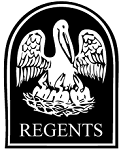 State of LouisianaACADEMIC COMMON MARKETApplication and Certification of ResidencyPlease print______________________________________________________________Name of higher education institution______________________________________________________________Name of major_________________________Degree (B.S., M.S., Ph.D., etc.)Is this an Electronic Campus degree?  (circle one)	      YES	NOI. 	BIOGRAPHICAL INFORMATIONName 		________________________________________________Social Security # 		____XXX-XX-_____________________________________(last four digits only)Date of Birth 		________________________________________________Permanent Louisiana Address________________________________________________________________________________________________________City/Town	State	 	Zip CodePhone (_________) ___________________________________How long have you lived at this address?	____________________________________Email address ______________________________________________________________		(Only electronic copies of the certification will be issued – if you do not specify an email 			address, a hard copy will be mailed to your permanent Louisiana address noted above)II.  	SUPPORTING DOCUMENTATION	This application MUST be accompanied by the items listed below: The Board of Regents reserves the right to ask for additional documentation.PLEASE SIGN BELOW AND HAVE THIS APPLICATION NOTARIZED BEFORE RETURNING IT TO THIS OFFICE.I HEREBY CERTIFY THAT THE INFORMATION PROVIDED IS TRUE AND UNDERSTAND THAT THE INFORMATION WILL BE USED IN REVIEWING MY ELIGIBILITY AS A LEGAL RESIDENT OF THE STATE OF LOUISIANA.  I FURTHER UNDERSTAND THAT THE COMPLETION OF THIS FORM DOES NOT GUARANTEE CERTIFICATION.	____________________________________________________________________SIGNATURE OF APPLICANT (Student Only)SUBSCRIBED AND SWORN TO BEFORE ME ON THIS ___________ DAY OF_____________, 20______.	____________________________________________________________________	NOTARY PUBLIC (please be sure to affix seal to this document) My Commission expires ___________________________________________________________	PLEASE DO NOT FAX.  THE ORIGINAL APPLICATION AND DOCUMENTATION MUST BE MAILED TO:Dr. Jeannine KahnLouisiana Board of RegentsDivision of Academic Affairs – Suite 6-200P.O. Box 3677Baton Rouge, LA 70821-3677NOTE:  Should you change your major, it will be necessary to re-apply for ACM Certification by completing a new Application.REQUIRED DOCUMENTATIONCheck if EnclosedA letter of unconditional acceptance from the university (a photocopy is acceptable) stating:          	a)	That you have officially been accepted into the university	b)	The specific name of your major (matching the name of the major you indicated on page 1 of this application).  Students with conditional, probational, provisional, or non-degree seeking status are not eligible for Academic Common Market participation.A photocopy of the student’s Louisiana driver’s license or identification card. A photocopy of the most recent federal tax form indicating Louisiana domicile.  As the applicant, if you are a dependent of your parents/legal guardian/spouse, then that person’s supporting documentation showing Louisiana domicile should be submitted. If you are an independent student, then supporting documentation showing a Louisiana domicile should be in your name.  A photocopy of a motor vehicle registration, utility bill, or voter registration card.